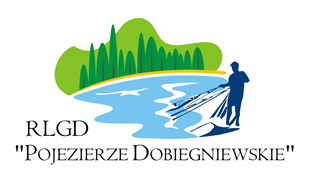                                                                                               Dobiegniew 21.06.2017 r.Porządek posiedzenia ZarząduRLGD Pojezierza DobiegniewskiegoPowitanie i rozpoczęcie posiedzenia Zarządu RLGD „Pojezierze Dobiegniewskie”.Przedstawienie porządku obrad.Przyjęcie porządku obrad.Przyjęcie protokołu z posiedzenia Zarządu z dnia 16.05.2017r.Informacja o wypowiedzeniu umowy dzierżawy przez PUK „Komunalni” Spółka z o.o. Informacja o rozliczeniu wniosku o płatność na „Koszty bieżące i aktywizację” za rok 2016.Informacja o rozwiązaniu umowy na usługi telekomunikacyjne z firmą T-Mobile Polska S.A.Informacja o braku procedury dotyczącej oceny dokumentacji konkursowej oraz obsługi wniosku o dofinansowanie- wstrzymana ocena wniosku o dofinansowanie dla operacji własnej 
pt. „Smaki Pojezierza- VI Regionalny Dzień Rybaka”.Informacja o piśmie z Ministerstwa Gospodarki Morskiej i Żeglugi Śródlądowej w odpowiedzi 
na protest rybaków.Informacja o zaproszeniu na VIII Lubuski Piknik Zdrowia.Informacja o aktualizacji formularzy wniosku o dofinansowanie wraz i instrukcją, wniosku 
o płatność wraz z instrukcją oraz wzór umowy o finansowanie na operacje w ramach 
Priorytetu 4 „Zwiększenie zatrudnienia i spójności terytorialnej”.Informacja o aneksie do umowy o warunkach i sposobie realizacji strategii rozwoju lokalnego kierowanego przez społeczności nr 00001-6933-UM0430001/15 z dnia 20 maja 2016r.Informacja dotycząca zmiany ustawy Prawo o postępowaniu przed sądami administracyjnymi.Informacja o stopniu wdrożenia LSR – stopień realizacji wskaźników produktu.Ustalenie terminu oraz treści II naboru wniosków o dofinansowanie na operacje w ramach Priorytetu 4 „Zwiększenie zatrudnienia i spójności terytorialnej", zawartego w Programie Operacyjnym „Rybactwo i Morze" na lata 2014-2020 w zakresie działania: realizacja lokalnych strategii rozwoju kierowanych przez społeczność. Posumowanie „Smaków Pojezierza - VI Regionalny Dzień Rybaka”.Składki członkowskie.Sprawy różne, dyskusja.Zakończenie posiedzenia Zarządu.